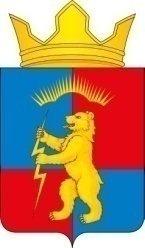 РАСПОРЯЖЕНИЕАДМИНИСТРАЦИИ МУНИЦИПАЛЬНОГО ОБРАЗОВАНИЯСЕЛЬСКОЕ ПОСЕЛЕНИЕ ЗАРЕЧЕНСККАНДАЛАКШСКОГО РАЙОНАОт 11.01.2022 г.									             №  3	 «О внесении изменений в Порядоксанкционирования оплаты денежных обязательств получателей средств бюджета муниципального                                                                        образования сельское поселение Зареченск                                                                       Кандалакшского района  и администраторов                                                                         источников финансирования дефицита бюджета                                                                         муниципального образования сельское поселение                                                                        Зареченск Кандалакшского района»         1. В соответствии со ст.219 и 219.2 БК РФ, р.VIII «Исполнение бюджетов БК РФ, ФЗ от 27.12.2019 № 479-ФЗ «О внесении изменений в Бюджетный кодекс РФ в части казначейского обслуживания и системы казначейских платежей», внести изменения в Порядок санкционирования оплаты денежных обязательств получателей средств бюджета муниципального образования сельское поселение Зареченск Кандалакшского района и администраторов источников финансирования дефицита бюджета муниципального образования сельское поселение Зареченск Кандалакшского района», утвержденный распоряжением администрации муниципального образования сельское поселение Зареченск Кандалакшского района от 22.12.2016 года  № 52 с следующие изменения:1.1. в п.12.  добавить абзац 4)  «Санкционирование оплаты денежных обязательств, подлежащих исполнению за счет бюджетных ассигнований по источникам финансирования дефицита бюджета, осуществляется в порядке, установленном финансовым органом.»                                                                 2.Настоящее распоряжение довести до сведения в Отдел № 4  Управления Федерального Казначейства, главных распорядителей, получателей средств бюджета муниципального образования сельское поселение Зареченск Кандалакшского района. 3.Настоящее  распоряжение вступает в силу со дня подписания. 4.Контроль за исполнением настоящего распоряжения  возложить на начальника отдела финансов и бухучета Егорову Н.В.      И.о.главы  администрации                                                              И.С.Авдеев